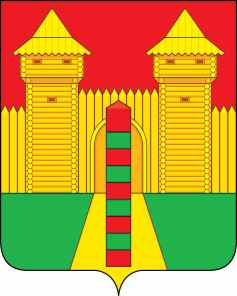 АДМИНИСТРАЦИЯ  МУНИЦИПАЛЬНОГО  ОБРАЗОВАНИЯ«ШУМЯЧСКИЙ  РАЙОН» СМОЛЕНСКОЙ  ОБЛАСТИРАСПОРЯЖЕНИЕот 16.05.2024г. № 153-р         п. ШумячиВ соответствии с Уставом Шумячского городского поселения  1. Внести в Совет депутатов Шумячского городского поселения проекты решений:- «О санитарном содержании, благоустройстве и озеленении территории Шумячского городского поселения»;- о выполнении мероприятия «Содержание и ремонт уличного освещения».2. Назначить начальника Отдела городского хозяйства Администрации муниципального образования «Шумячский район» Смоленской области  Павлюченкову Людмилу Алексеевну официальным представителем при рассмотрении Советом депутатов Шумячского городского поселения проектов решений «О санитарном содержании, благоустройстве и озеленении территории Шумячского городского поселения» и о выполнении мероприятия «Содержание и ремонт уличного освещения».Глава муниципального образования «Шумячский район» Смоленской области                                           Д.А. КаменевО внесении в Совет депутатов Шумячского городского поселения проекта решения «О санитарном содержании, благоустройстве и озеленении территории Шумячского городского поселения» 